О внесении изменений в постановление администрации Мариинско-Посадского района Чувашской Республики от 31.01.2019г. № 55  «О Муниципальной программе Мариинско-Посадского района Чувашской Республики «Повышение безопасности жизнедеятельности населения и территорий Мариинско-Посадского района Чувашской Республики»В целях повышения уровня безопасности жизнедеятельности населения и территорий Мариинско-Посадского района Чувашской Республики, администрация  Мариинско-Посадского района Чувашской Республики п о с т а н о в л я е т:	1. Внести в постановление администрации Мариинско-Посадского района Чувашской Республики от 31.01.2019 г. № 55 «О Муниципальной программе Мариинско-Посадского района Чувашской Республики «Повышение безопасности жизнедеятельности населения и территорий Мариинско-Посадского района Чувашской Республики» следующие изменения:  - Приложение № 2 Муниципальной программы Мариинско-Посадского района Чувашской Республики «Повышение безопасности жизнедеятельности населения и территорий Мариинско-Посадского района Чувашской Республики» изложить в новой редакции, согласно приложению №1 к настоящему постановлению.Финансовому отделу администрации Мариинско-Посадского района Чувашской Республики при уточнении бюджета Мариинско-Посадского района Чувашской Республики предусмотреть бюджетные ассигнования на реализацию программы ««Повышение безопасности жизнедеятельности населения и территорий Мариинско-Посадского района Чувашской Республики».	3. Контроль  выполнения настоящего постановления возложить на начальника отдела специальных программ администрации Мариинско-Посадского района Чувашской Республики. 	4. Настоящее постановление вступает в силу со дня его официального опубликования. Глава администрацииМариинско-Посадского района                                                                            А.А. МясниковПриложение № 1к муниципальной программе Мариинско – Посадского района Чувашской Республики «Повышение безопасности жизнедеятельности населенияи территорий Мариинско – Посадского района Чувашской Республики»РЕСУРСНОЕ ОБЕСПЕЧЕНИЕ И ПРОГНОЗНАЯ (СПРАВОЧНАЯ) ОЦЕНКА РАСХОДОВ за счет всех источников финансирования реализации муниципальной программы Мариинско – Посадского района Чувашской Республики «Повышение безопасности жизнедеятельности населения и территорий Мариинско – Посадского района Чувашской Республики»_____________Чёваш  РеспубликинС.нт.рвёрри район.надминистраций.Й Ы Ш Ё Н У№С.нт.рвёрри  хули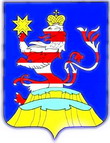 Чувашская  РеспубликаАдминистрацияМариинско-ПосадскогорайонаП О С Т А Н О В Л Е Н И Е25.06.2019 г. № 460г. Мариинский  ПосадСтатусНаименование муниципальной программы Мариинско – Посадского района Чувашской Республики, подпрограммы муниципальной программы Мариинско – Посадского района Чувашской Республики (основного мероприятия)Код бюджетной классификацииКод бюджетной классификацииИсточники финансированияРасходы по годам, тыс. рублейРасходы по годам, тыс. рублейРасходы по годам, тыс. рублейРасходы по годам, тыс. рублейРасходы по годам, тыс. рублейРасходы по годам, тыс. рублейРасходы по годам, тыс. рублейРасходы по годам, тыс. рублейРасходы по годам, тыс. рублейСтатусНаименование муниципальной программы Мариинско – Посадского района Чувашской Республики, подпрограммы муниципальной программы Мариинско – Посадского района Чувашской Республики (основного мероприятия)главный распорядитель бюджетных средствцелевая статья расходовИсточники финансирования20192020202120222023202420252026–20302031–20351234567891011121314Муниципальная программа Мариинско – Посадского района Чувашской Республики«Повышение безопасности жизнедеятельности населения и территорий Мариинско – Посадского района Чувашской Республики»903Ц800000000всего8940,52078,02078,0ххххххМуниципальная программа Мариинско – Посадского района Чувашской Республики«Повышение безопасности жизнедеятельности населения и территорий Мариинско – Посадского района Чувашской Республики»903Ц830000000Республиканский бюджет Чувашской Республики6208,0ххххххххМуниципальная программа Мариинско – Посадского района Чувашской Республики«Повышение безопасности жизнедеятельности населения и территорий Мариинско – Посадского района Чувашской Республики»903Ц850000000Ц830000000бюджет Мариинско – Посадского района Чувашской Республики1224,1559,81160,01160,0ххххххМуниципальная программа Мариинско – Посадского района Чувашской Республики«Повышение безопасности жизнедеятельности населения и территорий Мариинско – Посадского района Чувашской Республики»993Ц850000000Ц810000000Бюджет городского и сельских поселений110,0838,6110,0808,0110,0808,0ххххххМуниципальная программа Мариинско – Посадского района Чувашской Республики«Повышение безопасности жизнедеятельности населения и территорий Мариинско – Посадского района Чувашской Республики»ххвнебюджетные источникихххххххххПодпрограммма «Защита населения и территорий от чрезвычайных ситуаций природного и техногенного характера, обеспечение пожарной безопасности и безопасности населения на водных объектах на территории Мариинско – Посадского района Чувашской Республики»993Ц810000000всего838,6808,0808,0ххххххПодпрограммма «Защита населения и территорий от чрезвычайных ситуаций природного и техногенного характера, обеспечение пожарной безопасности и безопасности населения на водных объектах на территории Мариинско – Посадского района Чувашской Республики»ххбюджет Мариинско – Посадского района Чувашской РеспубликихххххххххПодпрограммма «Защита населения и территорий от чрезвычайных ситуаций природного и техногенного характера, обеспечение пожарной безопасности и безопасности населения на водных объектах на территории Мариинско – Посадского района Чувашской Республики»993Ц810000000Бюджет городского и сельских поселений838,6808,0808,0ххххххПодпрограммма «Защита населения и территорий от чрезвычайных ситуаций природного и техногенного характера, обеспечение пожарной безопасности и безопасности населения на водных объектах на территории Мариинско – Посадского района Чувашской Республики»ххвнебюджетные источникихххххххххОсновное мероприятие 1Обеспечение деятельности государственных учреждений, реализующих на территории Мариинско – Посадского района Чувашской Республики государственную политику в области пожарной безопасности993Ц8101700200всего838,6808,0808,0ххххххОсновное мероприятие 1Обеспечение деятельности государственных учреждений, реализующих на территории Мариинско – Посадского района Чувашской Республики государственную политику в области пожарной безопасностиххбюджет Мариинско – Посадского района Чувашской РеспубликихххххххххОсновное мероприятие 1Обеспечение деятельности государственных учреждений, реализующих на территории Мариинско – Посадского района Чувашской Республики государственную политику в области пожарной безопасности993Ц8101700200Бюджет городского и сельских поселений838,6808,0808,0ххххххОсновное мероприятие 2Обеспечение деятельности государственных учреждений, реализующих мероприятия по обеспечению безопасности и защиты населения и территорий Мариинско – Посадского района Чувашской Республики от чрезвычайных ситуаций природного и техногенного характераххвсегохххххххххОсновное мероприятие 2Обеспечение деятельности государственных учреждений, реализующих мероприятия по обеспечению безопасности и защиты населения и территорий Мариинско – Посадского района Чувашской Республики от чрезвычайных ситуаций природного и техногенного характераххбюджет Мариинско – Посадского района Чувашской РеспубликихххххххххОсновное мероприятие 2Обеспечение деятельности государственных учреждений, реализующих мероприятия по обеспечению безопасности и защиты населения и территорий Мариинско – Посадского района Чувашской Республики от чрезвычайных ситуаций природного и техногенного характераххБюджет городского и сельских поселенийхххххххххОсновное мероприятие 3Обеспечение деятельности государственных учреждений, реализующих мероприятия по подготовке населения Мариинско – Посадского района Чувашской Республики к действиям в чрезвычайных ситуациях природного и техногенного характераххвсегохххххххххОсновное мероприятие 3Обеспечение деятельности государственных учреждений, реализующих мероприятия по подготовке населения Мариинско – Посадского района Чувашской Республики к действиям в чрезвычайных ситуациях природного и техногенного характераххбюджет Мариинско – Посадского района Чувашской РеспубликихххххххххОсновное мероприятие 3Обеспечение деятельности государственных учреждений, реализующих мероприятия по подготовке населения Мариинско – Посадского района Чувашской Республики к действиям в чрезвычайных ситуациях природного и техногенного характераххБюджет городского и сельских поселенийхххххххххОсновное мероприятие 3Обеспечение деятельности государственных учреждений, реализующих мероприятия по подготовке населения Мариинско – Посадского района Чувашской Республики к действиям в чрезвычайных ситуациях природного и техногенного характераххвнебюджетные источникихххххххххОсновное мероприятие 4Развитие гражданской обороны, повышение уровня готовности территориальной подсистемы Мариинско – Посадского района Чувашской Республики единой государственной системы предупреждения и ликвидации чрезвычайных ситуаций к оперативному реагированию на чрезвычайные ситуации природного и техногенного характера, пожары и происшествия на водных объектахххвсегохххххххххОсновное мероприятие 4Развитие гражданской обороны, повышение уровня готовности территориальной подсистемы Мариинско – Посадского района Чувашской Республики единой государственной системы предупреждения и ликвидации чрезвычайных ситуаций к оперативному реагированию на чрезвычайные ситуации природного и техногенного характера, пожары и происшествия на водных объектахххбюджет Мариинско – Посадского района Чувашской РеспубликихххххххххОсновное мероприятие 4Развитие гражданской обороны, повышение уровня готовности территориальной подсистемы Мариинско – Посадского района Чувашской Республики единой государственной системы предупреждения и ликвидации чрезвычайных ситуаций к оперативному реагированию на чрезвычайные ситуации природного и техногенного характера, пожары и происшествия на водных объектахххБюджет городского и сельских поселенийхххххххххОсновное мероприятие 5Совершенствование функционирования органов управления территориальной подсистемы Мариинско – Посадского района Чувашской Республики единой государственной системы предупреждения и ликвидации чрезвычайных ситуаций, систем оповещения и информирования населенияххвсегохххххххххОсновное мероприятие 5Совершенствование функционирования органов управления территориальной подсистемы Мариинско – Посадского района Чувашской Республики единой государственной системы предупреждения и ликвидации чрезвычайных ситуаций, систем оповещения и информирования населенияххбюджет Мариинско – Посадского района Чувашской РеспубликихххххххххОсновное мероприятие 5Совершенствование функционирования органов управления территориальной подсистемы Мариинско – Посадского района Чувашской Республики единой государственной системы предупреждения и ликвидации чрезвычайных ситуаций, систем оповещения и информирования населенияххБюджет городского и сельских поселенийхххххххххПодпрограмма «Профилактика терроризма и экстремистской деятельности в Мариинско – Посадском районе Чувашской Республики»903Ц830000000всего6767,8ххххххххПодпрограмма «Профилактика терроризма и экстремистской деятельности в Мариинско – Посадском районе Чувашской Республики»903Ц830000000Республиканский бюджет Чувашской Республики6208,0ххххххххПодпрограмма «Профилактика терроризма и экстремистской деятельности в Мариинско – Посадском районе Чувашской Республики»903Ц830000000бюджет Мариинско – Посадского района Чувашской Республики559,8ххххххххПодпрограмма «Профилактика терроризма и экстремистской деятельности в Мариинско – Посадском районе Чувашской Республики»ххБюджет городского и сельских поселенийхххххххххПодпрограмма «Профилактика терроризма и экстремистской деятельности в Мариинско – Посадском районе Чувашской Республики»ххвнебюджетные источникихххххххххОсновное мероприятие 1Совершенствование взаимодействия органов исполнительной власти Мариинско – Посадского района Чувашской Республики и институтов гражданского общества в работе по профилактике терроризма и экстремистской деятельностиххвсегоххххххОсновное мероприятие 1Совершенствование взаимодействия органов исполнительной власти Мариинско – Посадского района Чувашской Республики и институтов гражданского общества в работе по профилактике терроризма и экстремистской деятельностиххбюджет Мариинско – Посадского района Чувашской РеспубликихххххххххОсновное мероприятие 2Укрепление стабильности в обществеххвсегохххххххххОсновное мероприятие 2Укрепление стабильности в обществеххбюджет Мариинско – Посадского района Чувашской РеспубликихххххххххОсновное мероприятие 3Образовательно-воспитательные, культурно-массовые и спортивные мероприятияххвсегохххОсновное мероприятие 3Образовательно-воспитательные, культурно-массовые и спортивные мероприятияххбюджет Мариинско – Посадского района Чувашской РеспубликихххххххххОсновное мероприятие 4Информационная работа по профилактике терроризма и экстремистской деятельности- изготовление и распространение буклетов по профилактике  идеологии терроризма и экстремизма903Ц830400000всего5.0ххххххххОсновное мероприятие 4Информационная работа по профилактике терроризма и экстремистской деятельности- изготовление и распространение буклетов по профилактике  идеологии терроризма и экстремизма903Ц830400000бюджет Мариинско – Посадского района Чувашской Республики5.0ххххххххОсновное мероприятие 5Мероприятия по профилактике и соблюдению правопорядка на улицах и в других общественных местах-приобретение антитеррористического и досмотрового оборудования-организацию профилактической работы, способствующей добровольной сдаче на возмездной (компенсационной) основе органам внутренних дел незарегистрированных предметов вооружения, боеприпасов, взрывчатых веществ и взрывных устройств, незаконно хранящихся у населения.903Ц830500000всего6762,8ххххххххОсновное мероприятие 5Мероприятия по профилактике и соблюдению правопорядка на улицах и в других общественных местах-приобретение антитеррористического и досмотрового оборудования-организацию профилактической работы, способствующей добровольной сдаче на возмездной (компенсационной) основе органам внутренних дел незарегистрированных предметов вооружения, боеприпасов, взрывчатых веществ и взрывных устройств, незаконно хранящихся у населения.903Ц830000000Республиканский бюджет Чувашской Республики6208,0ххххххххОсновное мероприятие 5Мероприятия по профилактике и соблюдению правопорядка на улицах и в других общественных местах-приобретение антитеррористического и досмотрового оборудования-организацию профилактической работы, способствующей добровольной сдаче на возмездной (компенсационной) основе органам внутренних дел незарегистрированных предметов вооружения, боеприпасов, взрывчатых веществ и взрывных устройств, незаконно хранящихся у населения.903Ц830000000бюджет Мариинско – Посадского района Чувашской Республики539,8       х       хххххххОсновное мероприятие 5Мероприятия по профилактике и соблюдению правопорядка на улицах и в других общественных местах-приобретение антитеррористического и досмотрового оборудования-организацию профилактической работы, способствующей добровольной сдаче на возмездной (компенсационной) основе органам внутренних дел незарегистрированных предметов вооружения, боеприпасов, взрывчатых веществ и взрывных устройств, незаконно хранящихся у населения.903Ц830000000бюджет Мариинско – Посадского района Чувашской Республики15,0      х       хххххххОсновное мероприятие 5Мероприятия по профилактике и соблюдению правопорядка на улицах и в других общественных местах-приобретение антитеррористического и досмотрового оборудования-организацию профилактической работы, способствующей добровольной сдаче на возмездной (компенсационной) основе органам внутренних дел незарегистрированных предметов вооружения, боеприпасов, взрывчатых веществ и взрывных устройств, незаконно хранящихся у населения.ххБюджет городского и сельских поселенийхххххххххОсновное мероприятие 6Профилактика правонарушений со стороны членов семей участников религиозно-экстремистских объединений и псевдорелигиозных сект деструктивной направленностиххвсегохххххххххОсновное мероприятие 6Профилактика правонарушений со стороны членов семей участников религиозно-экстремистских объединений и псевдорелигиозных сект деструктивной направленностиххбюджет Мариинско – Посадского района Чувашской РеспубликихххххххххПодпрограмма «Построение (развитие) аппаратно-программного комплекса «Безопасный город» на территории Мариинско – Посадского района Чувашской Республики»903Ц850000000всего1334,11270,01270,0ххххххПодпрограмма «Построение (развитие) аппаратно-программного комплекса «Безопасный город» на территории Мариинско – Посадского района Чувашской Республики»903Ц850500000бюджет Мариинско – Посадского района Чувашской Республики1224,11160,01160,0ххххххПодпрограмма «Построение (развитие) аппаратно-программного комплекса «Безопасный город» на территории Мариинско – Посадского района Чувашской Республики»993Ц850276252бюджет Мариинско – Посадского городского поселения110,0110,0110,0ххххххПодпрограмма «Построение (развитие) аппаратно-программного комплекса «Безопасный город» на территории Мариинско – Посадского района Чувашской Республики»ххвнебюджетные источникихххххххххОсновное мероприятие 1Создание системы обеспечения вызова экстренных оперативных служб по единому номеру «112» на территории Мариинско – Посадского района Чувашской РеспубликиххвсегохххххххххОсновное мероприятие 1Создание системы обеспечения вызова экстренных оперативных служб по единому номеру «112» на территории Мариинско – Посадского района Чувашской Республикиххбюджет Мариинско – Посадского района Чувашской РеспубликихххххххххОсновное мероприятие 1Создание системы обеспечения вызова экстренных оперативных служб по единому номеру «112» на территории Мариинско – Посадского района Чувашской Республикиххбюджет Мариинско – Посадского городского поселенияхххххххххОсновное мероприятие 2Обеспечение безопасности населения и муниципальной (коммунальной) инфраструктуры993Ц850276252всего110,0110,0110,0ххххххОсновное мероприятие 2Обеспечение безопасности населения и муниципальной (коммунальной) инфраструктурыххбюджет Мариинско – Посадского района Чувашской РеспубликихххххххххОсновное мероприятие 2Обеспечение безопасности населения и муниципальной (коммунальной) инфраструктуры993Ц850276252бюджет Мариинско – Посадского городского поселения110,0110,0110,0ххххххОсновное мероприятие 3Обеспечение безопасности на транспортеххвсегохххххххххОсновное мероприятие 3Обеспечение безопасности на транспортеххбюджет Мариинско – Посадского района Чувашской РеспубликихххххххххОсновное мероприятие 4Обеспечение управления оперативной обстановкой в муниципальном образовании903Ц850000000всего1224,11160,01160,0ххххххОсновное мероприятие 4Обеспечение управления оперативной обстановкой в муниципальном образовании903Ц850576320бюджет Мариинско – Посадского района Чувашской Республики1224,11160,01160,0хххххх